Kallelse till (ort/region) 
FN-förenings/FN-distrikt årsmöte 20xx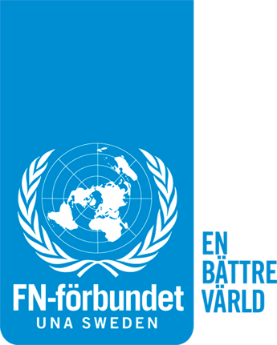 Till alla medlemmar i (Ort/region)xxxx FN-förening/FN-distrikt,Vi önskar er varmt välkomnaTill alla medlemmar i [Ort/region]XXX FN-förening/FN-distrikt,Vi önskar er varmt välkomna till årsmöte den XX MÅNAD ÅR. Årsmötet är föreningens/distrikts högst beslutande organ där vi antar bland annat utser en föreningsstyrelse och antar motioner. Vi ser fram emot att träffa er. FYLL PÅ MED EGEN TEXTTidPlatsDagordning